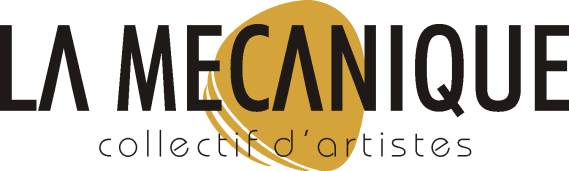 ETE MUSICAL 2021 – FICHE PROJET ARTISTIQUESpectacle : Léa Bulle Karlson 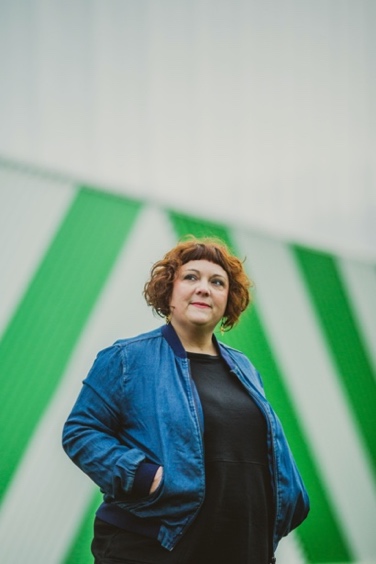 Type de lieu : tous types de lieu – intime à privilégierInfos adminProduction et coordonnées : La MécaniqueContact prod : Guillaume TrombettaMail Prod : contact@lamecanique-collectif.frTel Prod : 06 30 65 18 21	Infos artistiquesGenre : Concert de musique – tous publicsStyle : Chanson pop en français et anglaisNombre d’artistes : 1, 2 ou 3Technicien : 1 technicien Durée de représentation maximale : 1h15 Nombre de représentations possibles : 2 de 45 minutes maxInfos techniquesSonorisation : prévoir accueil ou location de matériel de sonorisationScène : avec ou sans scène – en duo/trio prévoir 3x4m d’espace de jeuNombre de véhicules : solo/duo : 1, trio : 2 Type de véhicule : voituresCommunication Bio : Léa Bulle Karlson propose un projet atypique et forme avec Alex Cochennec et Kris Nolly un trio inédit : clavier-voix, basse et beatboxing et MPC. Elle s’amuse ici à confondre les sonorités enfantines et les nuances plus sombres de l’âge adulte sans avoir à choisir et continuer son exploration. Un live-delta chargé d’influences et d’émotions qui tantôt berce ou fait chavirer son public.
En apnée ou en suspension le trio plonge et nous entraine dans l’univers singulier d’un répertoire minimaliste ou abyssal.Lien vidéo : https://youtu.be/vtzpsUiFaME Infos financières Tarif de cession HT :Solo + 1 tech : 600 euros HT Duo + 1 tech : 900 euros HT Trio + 1 tech : 1200 euros HT Frais kilométriques artistes :  30 cts/Km par voiture